01. Korejské tradiční domy hanok mají různou velikost, ale podobnou strukturu. Regionálně se mírně liší také podle typu počasí. Z hlediska struktury zpravidla jsoua) dvoupatrové.b) jedno až devítipatrové.c) jednopatrové.d) podsklepené jednopatrové až třípatrové.02. Korejské maskové divadlo tchalčchum sloužilo původně k rituálním účelům, ale postupně se stalo i zábavným žánrem. Typicky se vyznačujea) přítomností různých typů masek znázorňujících určité postavy (např.  jangban, mnich apod.).b) kombinovanou hrou herců v maskách i herců bez masek znázorňujících poddané krále.c) přítomností jediného hráče a tanečníka, který v masce zpívá a tančí celé představení.d) používáním zásadně jen bílých masek.03. Hudební nástroj, který v sobě obsahuje název starověkého korejského státu, se nazýváa) buben ve tvaru přesýpacích hodin čanggu.b) flétna manpchasidžǒk.c) velký buben puk.d) citera kajagǔm. 04. Každoroční mezinárodní filmový festival je pořádán od roku 1996 ve velkém přístavním městě vzdáleném od hlavního města Sŏulu. Jak se jmenuje toto město?a) Inčchŏnb) Pusanc) Andongd) Sedžong05. Kromě hlavního města Sŏulu má Korejská republika ještě nově vytvořené administrativní centrum poblíž města Tädžŏn. Pojmenováno je po králi z dynastie Čosŏn a nazývá sea) Kangnŭng. b) Sedžong.c) Täwang.d) Pusan.06. Nejvyššími horami Korejské republiky a Korejské lidově demokratické republiky jsoua) Sŏraksan a Čirisan. b) Sŏraksan a Päktusan.c) Hallasan a Päktusan.d) Hallasan a Čirisan.07. Marco Polo při svých cestách mimo jiné pobýval na dvoře čínského císaře Kublajchána. Tam se doslechl i o korejském království, o jakém?a) Korjŏb) Čosŏnc) Kogurjŏd) Silla08. Korea byla dlouhou dobu uzavřena před cizími státy. Který stát ji donutil se okolnímu světu otevřít, když spolu uzavřely první mezinárodní smlouvu?a) Čínab) Ruskoc) Japonskod) USA09. Z jakého důvodu se Koreji říkalo „malá Čína“?a) Protože jako poslední dodržovala tradice po nástupu dynastie Čching v Číně.b) Protože byla rozlohou menší než Čína.c) Protože byla Korea čínskou kolonií.d) Protože v Koreji existovaly texty pouze v klasické čínštině.10. Které z následujících království sjednotilo poprvé v prvním tisíciletí našeho letopočtu téměř celý Korejský poloostrov?a) Sillab) Kogurjŏc) Päkčed) Kaja11. Na který ostrov se korejský královský dvůr stahoval v případě nájezdů cizích mocností, např. při mongolských invazích ve 13. století?a) Čedžudob) Kanghwadoc) Toktod) Ullŭngdo12. Jaké zvíře svým tvarem připomínaly lodě, které byly součástí korejské flotily v době tzv. Imdžinských válek a po němž jsou v korejštině pojmenovány?a) drakb) medvědc) želvad) ryba13. Do jaké z uvedených zemí se přímo z Koreje rozšířil buddhismus?a) do Čínyb) do Mongolskac) na Filipínyd) do Japonska14. Po dlouhá staletí Koreu ohrožovaly tzv. wägu (wakó), což je označení proa) piráty.b) barbarské kmeny.c) skupiny bojovných mnichů.d) soukromé bojové jednotky šlechticů.15. Termínem jangban se v historii Koreje označovalia) obchodníci.b) elitní úředníci.c) otroci.d) rolníci.16. Kolik císařů měla Korea?a) třicet osmb) třicet pětc) dvad) jednoho 17. Vyberte náboženský či filozofický směr, který NENÍ pro Koreu typický.a) buddhismusb) protestantismus c) hinduismusd) taoismus18. Hwarang bylo označení člena skupiny mladých vznešených mužů, „výkvětu mládeže“.  Jeden z nejvýznamnějších hwarangů se jmenovala) Čang Pogo.b) Kim Jusin.c) I Sŏnggje.d) I Sunsin.19. Kdy se odehrála invaze japonských vojsk na Korejský poloostrov pod vedením sjednotitele Japonska Tojotomi Hidejoši?a) v polovině 10. stoletíb) na konci 16. stoletíc) na konci 19. stoletíd) Invaze byla plánována na konec 14. století, ale loďstvo bylo zničeno tajfunem a k invazi nedošlo.20. K největšímu rozkvětu neokonfucianismu v Koreji došlo oda) 18. století.b) 13. století.c) 8. století.d) 1. století př. n.l. 21. Vyberte správné chronologické pořadí událostí z přelomu 19. a 20. století, které významně ovlivnily korejské dějiny.a) Čínsko-japonská válka → japonský protektorát → japonská anexe → Kanghwaská smlouvab) Kanghwaská smlouva → Čínsko-japonská válka → japonská anexe → japonský protektorátc) Japonský protektorát → Čínsko-japonská válka → Kanghwaská smlouva → japonská anexed) Kanghwaská smlouva → Čínsko-japonská válka → japonský protektorát → japonská anexe 22. V roce 1965 byla uzavřena tzv. normalizační smlouva mezia) Korejskou republikou a Japonskem.b) Korejskou lidově demokratickou republikou a Čínou.c) Korejskou republikou a Korejskou lidově demokratickou republikou.d) Korejskou republikou a USA.23. Vyberte, co NEPATŘÍ do severokorejské oficiální ideologie čučche. Je to samostatnost v oblastia) vědy.b) ekonomiky.c) obrany státu.d) politiky.24. Jediným korejským nositelem Nobelovy ceny udělené za mír za rok 2000 jea) Kim Čongpchil.b) Kim Tädžung.c) Kim Jŏngsam. d) Kim Ku.25. Pojem USAMGIK se váže ka) 90. letům 19. století.b) 20. letům 20. století.c) 40. letům 20. století.d) 70. letům 20. století.26. V roce 1919 byla vytvořena prozatímní exilová korejská vláda v Šanghaji, v jejímž čele stanul budoucí první prezident Korejské republiky. Kdo to byl?a) Jun Posŏnb) I Sŭngmanc) Kim Ilsŏngd) Pak Čŏnghŭi27. Které z následujících slov, která označují místa, NEMÁ nic společné s korejským konfucianismem?a) Čŏngmjob) Sŏnggjungwanc) Sŏwŏnd) Pulguksa28. Hlavnímu městu království Silla se říkalo Sŏrabŏl nebo Kŭmsŏng. Dnes je jeho historická část zapsaná na seznamu dědictví UNESCO a mj. se tam nachází známé královské hrobky. Jaké je současné jméno tohoto města?a) Pusanb) Sŏul c) Kjŏngdžud) Käsŏng29. V Korejské republice se dvakrát konaly olympijské hry, letní v roce 1988 a zimní v roce 2018. Jako maskoti byla vybrána dvě zvířata, typická pro Koreu. Byli toa) tygr a medvěd.b) medvěd a drak.c) tygr a želva.d) želva a drak.30. V hymně Korejské republiky se zpívá o známé hořea) Čirisan.b) Päktusan.c) Hallasan.d) Sŏraksan.31. Tradiční korejský kalendář se vyvinul z čínského lunárního kalendáře. Roky se v něm řadí do cyklů, které se nazývají podle kombinace tzv. pozemských a nebeských větví. Cyklus trváa) šedesát let. b) dvacet dva let. c) dvanáct let.d) pět let.32. Jedna z nejpopulárnějších korejských deskových her, jejíž počátky se datují až do starověké Číny, se nazýváa) pačinko.b) nolttügi.c) samullori.d) paduk.33. Typickou součástí korejské kuchyně jsou fermentované potraviny, jako je napříklada) jogurt a kysané kobylí mléko.b) salát kimčchi a sójová pasta töndžang.c) placky čŏn a sezamový olej čcham kirŭm.d) tofu a přílohy pančchan.34. Kat byl typický doplněk tradičního mužského oděvu, který nosili zejména úředníci a prostým lidem byl dlouho zakázán. Český překlad tohoto doplňku se objevuje v českém názvu výboru básní korejského básníka Kim Sakkata. Tento doplněk jea) přívěsek z nefritu na vázačce blůzy.b) klobouk (z koňských žíní nebo bambusových vláken).c) pás z červeného hedvábí vázaný v pase.d) kapsář na mince, někdy bohatě vyšívaný 35. Profesionální společnice, jakou byla i básnířka Hwang Čini, se nazývalya) jangban.b) hänjŏ.c) kisäng.d) hjŏnmojangčchŏ.36.Symboly trigramů na korejské vlajce obklopující střední kruhový symbol se vztahují k významné čínské věštební knize a) Samguk Jusa (Nepominutelné události Tří království).b) Vyprávění z hory Kumo.c) I-ťing (Kniha proměn).d) Letopisy jar a podzimů.37. Která korejská provincie je jako jediná rozdělena mezi KR a KLDR a nachází se v ní např. národní park Sŏraksan?a) Kangwŏnb) Čŏllac) Rjangangd) Pchjŏngan38. Korejský poloostrov obývá více než 75 milionů obyvatel. Jeho rozloha je méně než trojnásobek rozlohy České republiky. Vyberte výrok, který platí.a) Korejská republika má větší rozlohu než Korejská lidově demokratická republika a má také více obyvatel.b) Korejská republika má menší rozlohu než Korejská lidově demokratická republika, ale má více obyvatel. c) Korejská republika má nepatrně menší rozlohu než Korejská lidově demokratická republika, oba státy mají přibližně stejný počet obyvatel.d) Korejská republika má menší rozlohu než Korejská lidově demokratická republika a má zhruba poloviční počet obyvatel.39. Vzdálenost mezi Prahou a Sŏulem je více než 8000 km vzdušnou čarou. Vyberte výrok, který platí.a) Je-li v České republice 8 hodin ráno, je v Korejské republice již odpoledne.b) Je-li v České republice jaro, je v Korejské republice podzim.c) Je-li v České republice 6 hodin ráno, je v Korejské republice ještě večer předchozího dne.d) V Sŏulu je stejné časové pásmo jako v Praze.40. Která korejská řeka nebo řeky protékají hlavními městy států na Korejském poloostrově?a) Obě řeky Han a Tädong protékají oběma městy, Sŏulem i Pchjŏngjangem. b) Řeka Han protéká oběma hlavními městy, Sŏulem i Pchjŏngjangem.c) Řeka Han Sŏulem a řeka Tädong Pchjŏngjangem.d) Sŏulem protéká řeka Han, Pchjŏngjangem žádná velká řeka neprotéká.41. Jakému jazyku je korejština je z lingvistického hlediska genealogicky příbuzná?a) čínštiněb) čínštině a japonštiněc) sanskrtud) Žádnému, neboť příbuznost s dalšími jazyky nebyla dosud dostatečně prokázána.42. O první výuku korejštiny v Česku se zasloužil korejský archeolog Han Hŭngsu. Jeden z jeho žáků následně založil první univerzitní obor koreanistiky. Kdo to byl?a) Jaroslav Průšekb) Vladimír Pucekc) Alois Pultrd) Vlasta Hilská43. Kniha „Gramatika korejského jazyka“ je česká kniha o současné mluvnici korejštiny. „Klasická korejština“ je mluvnice staré korejštiny. U obou knih je autorem nebo spoluautorema) Alois Pultr.b) Miriam Löwensteinová.c) Vladimír Pucek.d) Marta Bušková. 44. Která z následujících osobností se proslavila literární tvorbou?a) Kim Mandžungb) Kim Jusinc) Kim Ilsŏngd) Kim Tädžung45. Kniha korejské autorky Han Kang, v češtině nazvaná Kde kvete tráva, pojednává oa) boji proti japonským okupantům.b) povstání ve městě Kwangdžu.c) místech, která osvobodili američtí vojáci.d) zásadách pěstování rostlin, zejména rýže, za dynastie Čosŏn.46. Který z následujících pojmů označuje básnickou formu?a) imdžinb) hangŭlc) čäbŏld) sidžo47. Korejská rodová jména, kterých je omezený počet, se často odlišují podle tzv. pongwan, což jea) geografický původ, sídlo rodové linie.b) jméno zakladatele rodu.c) tón, se kterým je dané rodové jméno vyslovováno.d) specifický kaligrafický styl písma, kterým se zapisuje v genealogiích.48. V současné Korejské republice jsou staré buddhistické kláštery nejčastějia) v centrech velkých měst poblíž paláců a obydlí šlechty.b) v horách u pramene.c) přidružené ke starým konfuciánským učilištím sŏwŏn.d) zavřené, většina starých klášterů byla zničena při Korejské válce.49. Památka UNESCO Tripitaka Koreana je a) nejstarší dochovaný spis vytištěný v Koreji pohyblivými kovovými typy.b) korejské vydání překladu čínského románu Putování na západ.c) soubor dřevěných matric z 13. století sloužících k tisku buddhistických textů.d) skupina kamenných skalních rytin s buddhistickými motivy.50. Státních zkoušek kwagŏ (munkwa) pořádaných po dlouhá staletí se mohli zúčastnit jen členové elity. Zkoušky byly více kolové a sloužily k výběru nejtalentovanějších adeptů na pozicia) státních civilních úředníků.b) velvyslanců v Číně a Japonsku.c) budoucí první manželky korunního prince.d) královského zetě. PKO   Písemný test programu (PT)   Korejská studia
     (Bakalářské prezenční studium jeden program) varianta testu: 03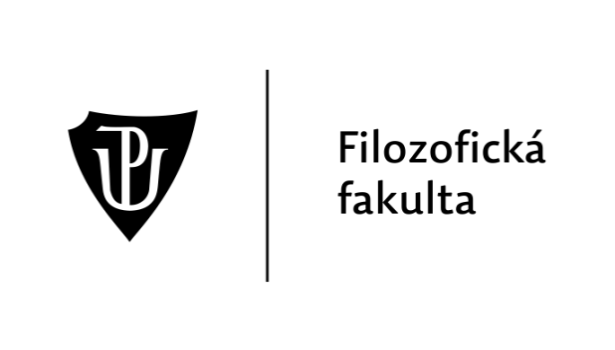 2023